In the name of god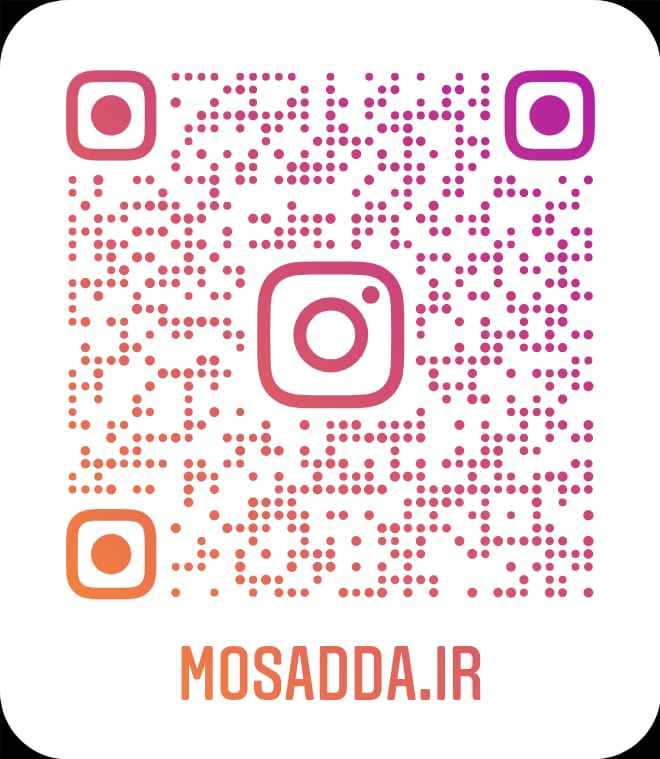 تمامي حقوق سايت mosadda.ir محفوظ است. كپي برداري به هرنحو طبق شرع وقانون مجاز نمي باشد و طبق ماده 12 قانون جرايم رايانه اي پيگرد قانوني داردBrand موساداتوسعه اين فايل براي همه همكاران و باريستا ها بلامانع است.   با تشكر            09138102799  مصطفي امين جعفريليست دستگاه هاي اسپرسوساز پيشنهاد شده يا فروخته شدهSince 2014 until 2021ModelمدلGroupIndustrial or advanced featuresmanual vs Automaticوضعيت   conditionوضعيت   conditionوضعيت   conditionوضعيت   conditionوضعيت   conditionوضعيت   conditionليست دستگاه هاي اسپرسوساز پيشنهاد شده يا فروخته شدهSince 2014 until 2021ModelمدلGroupIndustrial or advanced featuresmanual vs AutomaticآكبندBrand newكارنكردهNo1دست دوم همكارUsed merchandiseاستوكStockشركتCorporationصادرات از دبيDubai export1M222گروپنيمه اتوماتSemi-automaticمحبوبترين محصول اين برند در ايران1M212گروپA1M323گروپI         Aمشكي    قرمز1M39Dosatron2 گروپ3 گروپ4 گروپA1AppoaII2 گروپ2 گروپبستگي به مدل DT2 يا c2S      Aنيمه اتوماتS      Aنيمه اتومات و A1M242 گروپS      A1M312017 مدل3 گروپA1M292 گروپ3 گروپA1Casadiodieci1 گروپ بستگي به 31 مدل 2 گروپDilli A2S   MAانتخاب اكثر باريستاهاي جهان2وگا   wegawww.wega.itMy conceptيكي از 4دستگاه برتر در ايتاليا در سال 2018-2019Usb خور2 گروپA3كنتي  conti فرانسهNL-2G2 گروپA3كنتي  conti فرانسهMonte carlo2 گروپAمخصوص هتل ها وبراي ليوان هاي 14cm4آستوريا   ايتالياStormStarforma2 گروپA5گريمن grimmen (گريماس)آلمانGr-Em5.1 مدل خانگي1 گروپs-m5گريمن grimmen (گريماس)آلمان2 گروپs-m6سينچرو synchro   ايتالياRoyal2 گروپs-m6سينچرو synchro   ايتالياDidema1 گروپs-m6سينچرو synchro   ايتالياReal1 گروپs-m6سينچرو synchro   ايتالياTecnica3 گروپA7TB-VBM-Replica قطعات ايتالياييمونتاژ ايران گارانتي توسط سينا نباتي  تهران ميدان ولي عصر شركت تكنو دقيق    يا  شركت گام نواطلاع رساني با اين گزينه لطفا" اولين دستگاه اسپرسوساز ايرانيايرانياز 2017يا سال 13962 گروپs-mليست دستگاه هاي اسپرسوساز پيشنهاد شده يا فروخته شدهSince 2014 until 2021ModelمدلGroupIndustrial or advanced featuresmanual vs Automaticوضعيت   conditionوضعيت   conditionوضعيت   conditionوضعيت   conditionوضعيت   conditionوضعيت   conditionليست دستگاه هاي اسپرسوساز پيشنهاد شده يا فروخته شدهSince 2014 until 2021ModelمدلGroupIndustrial or advanced featuresmanual vs AutomaticآكبندBrand newكارنكردهNo1دست دوم همكارUsed merchandiseاستوكStockشركتCorporationصادرات از دبيDubai export8سيمونلي simobelli    ايتالياآپيا  Appi  IIVolumatic2 گروپFeaturesManual VsS-M automatic9پرايم   بيز prime bizPB-cm  2150PB-cm 1390iمدل پيشنهادي 14902 گروپ2 گروپ1 گروپمخصوص خانوادهA10لاسپازياله laspazialle ايتالياگويش عامي  لاسپوزيالهS22 گروپS-MS2 Ektaبهترين مدل اين برند2 گروپS-MS402 گروپ3 گروپAمدل seletro2 گروپAEK   EP  T.A compactS5 Gold3 گروپAS3 EP  RL/01 گروپ11ماركوسmarkus  اسپانيااكسپوبارexpobarModel 20142 گروپ3 گروپIديامانته Model2 گروپA12جورا  Jura سوئيسKaffeevoll automaticModel  z61 گروپA13رنچيليو   rancilio  ايتاليادر سال 2013توسط Ali group خريداري شده امتياز اين شركتModel calss 52 گروپS-MModel calss 101 گروپ2 گروپAModel Epoksilvia1 گروپ2 گروپAA14فائما  Faema  ايتالياSmartيكي ازبهترين انتخاب ها براي باريستاهاي تازه كار و مبتدي2 گروپATeorema A/3 TaLL3 گروپI   AE92انتخاب خوب براي باريستاهاي  خانگي2 گروپAEnova  S/22 گروپI  S-M15سان  ماركو   La sanmarco   ايتاليا95-22 گروپI  S-M16سن ريمو san remoيكي از انتخاب هاي برتر برند موساد    Mosadda.ir2020پوسه قرمز - استيل2 گروپI17لامارزكو   La marzocco                Leva        Leva  X3 گروپ2 گروپA